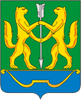 АДМИНИСТРАЦИЯ ГОРОДА ЕНИСЕЙСКАКрасноярского краяПОСТАНОВЛЕНИЕ«___» ________ 2023г.                      г. Енисейск                                  № ______-пО внесении изменений в постановление администрации города Енисейска от 15.08.2022 №311-п «Об утверждении муниципальной программы «Модернизация, реконструкция и капитальный ремонт объектов коммунальной инфраструктуры, благоустройство территории в г. Енисейске, 2023-2025 годы» (в редакции постановлений от 04.10.2022г. № 385-п; от 29.12.2022г. № 498-п)В соответствии со статьей 179 Бюджетного кодекса Российской Федерации, постановлением администрации города от 30.05.2022 № 203-п «Об утверждении Порядка принятия решения о разработке муниципальных программ города Енисейска, их формировании   и реализации», Решением Енисейского городского Совета депутатов от 15.02.2023г. № 28-284, руководствуясь статьями 8,37,39,43 Устава города Енисейска, ПОСТАНОВЛЯЮ:Приложение к постановлению от 15.08.2022 №311-п «Об утверждении муниципальной программы «Модернизация, реконструкция и капитальный ремонт объектов коммунальной инфраструктуры, благоустройство территории в г. Енисейске, 2023-2025 годы»» изложить в новой редакции согласно Приложению к настоящему постановлению. 2. Контроль за выполнением настоящего постановления оставляю за собой.3. Настоящее постановление вступает в силу со дня подписания, подлежит опубликованию в Информационном бюллетене города Енисейска и на официальном интернет-портале органов местного самоуправления города Енисейска: www.eniseysk.com.Глава города                                                                                       В.В. НикольскийКозулина Светлана ВикторовнаЧерных Анастасия Николаевна (839195) 2-20-74Приложение к постановлению администрации города Енисейскаот 15.03.2023 №74-пМуниципальная программа города Енисейска«Модернизация, реконструкция и капитальный ремонт объектов коммунальной инфраструктуры, благоустройство территории в г. Енисейске, 2023-2025 годы»Паспорт муниципальной программыОбщая характеристика текущего состояния коммунальной инфраструктуры города Енисейска. Основные цели, задачи и сроки реализации муниципальной программы.Стратегией социально-экономического развития города Енисейска до 2030 определены основные направления развития коммунальной инфраструктуры:	- строительство крупных источников теплоснабжения с магистральными тепловыми сетями (мощностью от 20 до 100 Гкал/ч) с перспективой вывода из эксплуатации малых технически устаревших котельных;	- ввод в эксплуатацию водозабора «Горское месторождение», с поэтапным введением кольцевых водопроводных сетей с магистральными водопроводными сетями;	- капитальный ремонт водозаборных скважин, канализационных сетей, коллекторов, канализационных насосных станций; 	- реконструкция городских очистных сооружений.Проектом оптимизации системы теплоснабжения города планировалось строительство 3-х новых котельных (по ул. Доры Кваш,20 мощностью 30,24 мВт,  ул. Авиаторов – 22,68 мВт, ул. Бабушкина,1 – 61,48 мВт) с магистральными тепловыми сетями.  Данные проекты прошли государственную экспертизу, получены положительные заключения. В целях оптимизации расходов на строительство котельной по ул. Доры Кваш, 20 проработаны технические решения.В 2015-2017 годов в рамках краевых программ планировалось выполнить строительство котельной и завершить строительства тепловых сетей по ул. Доры Кваш, 20 мощность 30,24 МВт. Однако до настоящего времени вопрос финансирования данных мероприятий не решен.Примечание: в период 2013-2014 годы построено 700 метров магистральных тепловых сетей и 4 центральных тепловых пунктов (ЦТП).	Вопрос реализации проектов строительства котельной по улицам Авиаторов и  Бабушкина,1 с магистральными тепловыми сетями на сегодняшний день так же не решен.Объект капитального строительства «Водозаборные сооружения и водовод в г. Енисейске» введен в эксплуатацию в 2012 году и распоряжением правительства Красноярского края от 28.05.2015  № 465-р данный объект передан в муниципальную собственность, однако, до настоящего времени не эксплуатировался по причине выхода из строя оборудования станции II подъема водозаборного сооружения в районе д. Горское.Для восстановления работоспособности данного объекта в полной мере в 2019 г. выполнены работы по капитальному ремонту станции II-го подъема водозаборного сооружения в р-не д. Горское с приобретением и заменой технологического оборудования, а именно:-устройство камеры ПГ;-ремонт гидроизоляции резервуара чистой воды № 2-гидроиспытания трубопровода от станции второго подъёма до ПГ-12В 2022 году проведены работы по восстановлению электроснабжения и технологических трубопроводов объекта насосной станции 3-го подъема (КТПН-160-10/0,4, кабельных линий, запорной арматуры) в рамках капитального ремонта объектов системы водоснабжения, капитальному  ремонту объектов системы водоснабжения восстановлению линий связи между РЧВ, шкафом управления НС 2-подъема и шкафом управления ВОС в рамках капитального ремонта объектов системы водоснабжения , выполнены общестроительные работ инженерных коммуникаций водозаборных сооружений в рамках капитального ремонта объектов системы водоснабжения , выполнены работы по монтажу ввода и расключение кабелей ВОС, НС 1.1, НС 1.2, НС 1.3, на водозаборных сооружениях в рамках капитального ремонта объектов системы водоснабжения, восстановление водозаборных скважин № 1,2,3 с очисткой фильтров обсадной трубы и отстойников скважины в рамках капитального ремонта объектов системы водоснабжения.          Реализация вышеуказанных мероприятий позволит восстановить работоспособность водозаборного сооружения, обеспечить качественной питьевой водой население города более 5 тыс. человек. В городе Енисейске предусмотрен проект инвестиционной программы ООО «Енисейэнергоком» по реконструкции и строительству тепловой сети и сети горячего водоснабжения от котельной по ул. Бабушкина, 1/6 до котельной по ул. Ленина, 14В, а также модернизация котельной по ул. Бабушкина, 1/6, с переводом котельной по ул. Ленина, 14В в ЦТП(центральный тепловой пункт).  Объединение данных котельных послужит обеспечению надежного и бесперебойного теплоснабжения, сокращению удельного расхода условного топлива на выработку единицы тепловой энергии за счет увеличения мощности и производительности источника, а также возможности подключения новых потребителей.Система водоснабжения города г. Енисейска – это 10 коммунальных локальных водопроводов и 21 водозаборная скважина установленной мощностью 5,71 тыс. куб.м./сутки. На большей части действующих водозаборных скважин отсутствуют зоны санитарной охраны, и вода не соответствует питьевому качеству по таким показателям, как превышение содержания железа, мутность, цветность. Требуется установка станций химводоочистки. По оценке технического состояния износ скважин составил 65,3%, из 66 км водопроводных сетей, 43,3 км. нуждаются в замене (65,6%). Из 17,7 тыс. человек, проживающих в городе пользуются услугами центрального водоснабжения 14,5 тыс. человек, остальная часть населения (это почти 19 %) пользуются привозной водой и колонками. Остается дефицит водоснабжения в микрорайонах западной («Вологдинка», «Авиаторов») частях города. В данных микрорайонах большая часть это малоэтажная застройка и особенно в летний период, когда идет интенсивный полив приусадебных участков, население испытывает перебои в водоснабжении. Планируется строительство новых водопроводных сетей по ул. Гагарина, на сегодняшний день утвержден перечень объектов жилого фонда города, для технологического подключения к централизованной системе холодного водоснабжения.В целях централизации системы водоснабжении города Енисейска разработаны проекты по строительству кольцевых водоводов 2-й и 3-й очереди – строительство кольцевого водовода в восточной части города, обеспечивающего объединение локальных водопроводных сетей в единую водопроводную сеть с целью обеспечения более 7 тыс. человек качественной водой и западной части города ( более 5 тыс. человек).На территории города Енисейска находится 21 водозаборная скважина, согласно акту осмотра за 2021 год 11 из них требуют капитального ремонта. На большей части действующих водозаборных скважин отсутствуют  зоны санитарной охраны и вода не соответствует питьевому качеству по таким показателям, как превышение содержания железа, мутность, цветность. Разводящие сети проложены от каждой скважины отдельно, обеспечивая потребность в холодной воде в определенном микрорайоне. На сегодняшний день очистные сооружения не обеспечивают требуемый уровень очистки сточных вод, нормативно-допустимые сбросы по некоторым параметрам в разы превышает установленную норму.  Данная ситуация негативно сказывается и на экологической обстановке прилегающей территории к очистным сооружениям, а также реки Енисей. Для решения данной проблемы необходимо проведение реконструкции существующих очистных сооружений.      В 2021 году в рамках подпрограммы «Модернизация, реконструкция и капитальный ремонт объектов коммунальной инфраструктуры муниципальных образований» государственной программы Красноярского края «Реформирование и модернизация жилищно-коммунального хозяйства и повышение энергетической эффективности» был произведен капитальный ремонт трубопровода очистных сооружений канализации от ГНКС до усреднителя стоков очистных сооружений ул. Рабоче-Крестьянская, 178, а так же выполнены работы по капитальному ремонту первичных (вторичных) отстойников ОСК. В 2022 году запланированы работы по капитальному ремонту насосного оборудования головной канализационной станции (ГНКС) с заменой насоса по адресу ул. Рабоче-Крестьянская,178, работы по капитальному ремонту оборудования котельной очистных сооружений канализации с заменой насосов по адресу ул. Рабоче-Крестьянская, 178, так же работы по капитальному ремонту электрооборудования головной канализационной насосной станции (ГНКС) очистных сооружений канализации с заменой шкафа управления и регулирования по адресу ул. Рабоче-Крестьянская, 178).Развитие коммунальной инфраструктуры необходимо осуществлять с учетом мероприятий по энергосбережению и повышению энергетической эффективности коммунальной инфраструктуры города, в том числе:в бюджетных учреждениях, в жилищном фонде, в системах коммунальной инфраструктуры.	Реализация мероприятий по энергосбережению и повышению энергетической эффективности в бюджетных учреждениях в целом позволит снизить потребление топливно-энергетических ресурсов (электроэнергии, тепловой энергии, горячей и холодной воды), оптимизировать бюджетные расходы. В 2021 году проведены работы по замене фотореле на электронные астрономические таймеры в ШУНО (шкафах управления наружным (уличным) освещением) в количестве 10 шт., таймер в которых работает с привязкой к географической широте места установки и времени года. Установленное время автоматически корректируется каждый день в зависимости от времени восхода и захода солнца. Рационально организованное время работы уличного освещения позволяет экономить существенные денежные средства в бюджете города. Значительно меньшее время работы самих ламп позволяет так же увеличить их ресурс и уменьшает затраты на организацию мероприятий по замене отработавших ламп. В 2022 году исполнен контракт на замену светильников уличного освещения на энергосберегающие, заменено 47 светильников. Так же в 2022 году проведены работы по замене фотореле на электронные астрономические таймеры в ШУНО (шкафах управления наружным (уличным) освещением) в количестве 29 шт. По состоянию на 01.06.2022 общее количество светильников уличного освещения 1924 шт., из них энергосберегающих 480 шт., соответственно доля современных энергосберегающих светильников в общем количестве составляет 24,94%. В 2023 году планируется продолжать работы по замене ламп накаливания на современные энергосберегающие светильники. Жилищный фонд города находится на обслуживании четырех управляющих компаний.                 Количество многоквартирных домов в по состоянию на 01.01.2022 года составляет 400 единиц общей площадью 323,74 тыс. м2. В целях энергосбережения управляющими компаниями проводится замена лампочек накаливания в местах общего пользования многоквартирных домов  на энергосберегающие,  проводятся работы по наружному  утеплению  стен МКД, устанавливается теплоизоляция  инженерных систем теплоснабжения, устанавливаются общедомовые приборы учета тепла и водоснабжения, проводится  ремонт или замена  оконных и входных групп, что позволяет уменьшить теплопотери и экономить энергоресурсы.Обеспечением коммунальными услугами города занимается 6 организаций коммунального комплекса, осуществляющих деятельность по оказанию услуг в сфере электро-, тепло-, водоснабжения, водоотведения и эксплуатации объектов хранения твердых коммунальных отходов на территории г. Енисейска.Объекты коммунальной и инженерной инфраструктуры, несмотря на проводимую работу по повышению надежности и экологической безопасности, находятся в изношенном состоянии. 	В настоящее время физический износ основных фондов коммунальной инфраструктуры составляет 52,99%, в том числе тепловых сетей, нуждающихся в замене 49,65 %, из общей протяженности тепловых сетей, износ сетей водоснабжения 47,31% и 62,2 % сетей канализации. Распоряжением администрации г. Енисейска от 26.06.2013 №216-п утверждена схема теплоснабжения г. Енисейска, в которой разработаны мероприятия по повышению энергетической эффективности и надежности систем теплопотребления отапливаемых объектов и системы теплоснабжения г. Енисейска в перспективе до 2028 года. В отношении схемы теплоснабжения администрацией г. Енисейска ежегодно проводится актуализация.Общая протяженность улично-дорожной сети города Енисейска составляет 80,553 км, из общего количества дорог 8,915 км (11,06%) являются транзитными и служат для пропуска грузового транспорта, проходящего через территорию города, а так же для движения междугородных автобусов. Асфальтобетонное покрытие имеют 41,625 км улично-дорожной сети города, что составляет 51.6% в общей протяженности, гравийное покрытие – 20,221 км, грунтовые дороги – 18,707 км. Протяженность улиц с пассажирским сообщением составляет 19,4 км.С учетом работ выполненных за 2016-2022 годов потребность в ремонте дорог закрыта только частично. Для дальнейшего развития инфраструктуры города необходимо продолжать работы по строительству и восстановлению дорожной одежды на ряде улиц, являющимися наиболее загруженными и представляющие значительную опасность для движущихся по ним транспортных средств и других участников движения, по причине повышенного износа дорожного полотна. К основным недостаткам существующей улично-дорожной сети следует отнести:- несоответствие ширины улиц и проезжих частей основных транспортных путей интенсивности движения особенно в центральной исторической части города;- пропуск транзитных потоков транспорта через застроенную часть города;-  частичное отсутствие системы пешеходных путей;-  низкое качество покрытия улично-дорожной сети.Не остается без внимания работа по повышению безопасности дорожного движения у образовательных учреждений города и планомерного приведения условий организации дорожного движения в соответствии с требованиями национальных стандартов. На территории города Енисейска находится 13 образовательных учреждений, из них 5 школ, 7 детских садов, музыкальная школа, многопрофильный техникум, педагогический колледж, а также центр дополнительного образования.  В рамках подпрограммы «Повышение безопасности дорожного движения Красноярского края» государственной программы «Развитие транспортной системы» в 2022 году планируется провести обустройство участков улично-дорожной сети вблизи следующих образовательных организаций. В 2023 году особенно актуально стоит проблема обустройства участков улично-дорожной сети вблизи следующих образовательных организаций: 1) МБ ДОУ №1 (г. Енисейск, ул. Куйбышева, 43); 2) МБ ДОУ №10 (г. Енисейск, ул. Рабоче-Крестьянская, 17); 3) МАОУ МУК (г. Енисейск, ул. Диктатуры Пролетариата, 4) МБОУ СОШ № 3 (г. Енисейск, ул. Ленина, 102). На улично-дорожной сети города находится 34 пешеходных перехода, требующих ежегодного обновления (покраски).В рамках подпрограммы  «Дороги Красноярья» государственной программы «Развитие транспортной системы» в 2022 году проведен ремонт дорожного покрытия участка улицы Худзинского, 754 метра, Ул. Пионерская (от ул. Ванеева до ул. Доброва) -289 м., Ул. Ванеева (от ул. Ленина до ул. Фефелова – 379 метров, Ул. Тамарова (от ул. Дударева в сторону ул. Вейнбаума), проведен ямочный ремонт по улице Каурова и пер. Партизанский. Также остро стоит потребность в ремонте автомобильных дорог местного значения по маршрутам следования общественного   транспорта: ул. Лесозаводская –ул. Куйбышева – ул. Мичурина.В связи с плотной застройкой большинство улиц не оборудовано тротуарами и не везде обустроены кюветы для отвода ливневых и талых вод.В связи со строительством нового объекта здравоохранения (Акушерско-гинекологического корпуса) возникла необходимость в «Реконструкции автомобильной дороги по ул. Ульяны Громовой со строительством автостоянки на 80 автомобилей».На перспективу до 2030 года требуется построить 27,5 км улиц и дорог на вновь застраиваемых территориях города в проектируемом микрорайоне Южный – 2, расположенный в границах улиц: на юге – территориальной зоной Р-1 (рекреационная городская), на севере – улицей Сурикова и ул. Пушкина, на востоке – проектируемым проездом микрорайона Южный, на западе – территорией жилой застройки по ул. Доброва. Площадь микрорайона   45,23 га. и реконструировать 46,33 км с устройством капитального типа покрытия. Согласно комплексному плану мероприятий по благоустройству территорий г. Енисейска первым пунктом стоит строительство объездной дороги «Обход города Енисейска», строительство необходимо для вывода транзитного транспорта из исторической части города. Одним из приоритетных направлений данного мероприятия программы остается постоянное содержание улично-дорожной сети, в том числе существующих пешеходных переходов в городе и тротуаров, замена дорожных знаков, не соответствующих требованиям ГОСТа.  Сохранность существующих дорог и искусственных сооружений во многом зависит от нормативного круглогодичного содержания, что включает в себя комплекс мероприятий по предупреждению преждевременного разрушения и износа конструктивных элементов автодорог, а также по сохранению их текущего транспортно-эксплуатационного состояния. Выполнение необходимых установленных сезонных нормативов работ позволяет поддерживать дороги в состоянии, отвечающем нормативным требованиям, стандартам, обеспечивающим безопасность дорожного движения.Недостаточные объемы выделяемых средств на строительство, реконструкцию, ремонт и содержание автомобильных дорог, искусственных сооружений не только отрицательно влияют на транспортно-эксплуатационные показатели дорог, но и увеличивают транспортные издержки в экономике, ограничивают транспортную доступность городских территорий, снижают комфортность среды проживания, влекут несвоевременное оказание срочной медицинской помощи, нерегулярное движение общественного транспорта.В соответствии с «Порядком предоставления из бюджета города Енисейска субсидий организациям автомобильного транспорта» предоставляются субсидии на компенсацию расходов, возникающих в результате осуществления пассажирских перевозок по городским муниципальным маршрутам. Благоустройство территории муниципального образования представляет собой комплекс мероприятий, направленных на создание благоприятных условий жизни, трудовой деятельности и досуга населения.  В состав сферы благоустройства территории входит освещение улиц. Общая протяженность освещенных автомобильных дорог общего пользования и всей улично-дорожной сети города составляет 82 км. Доля освещенных дорог в общей протяженности автомобильных дорог общего пользования и улично-дорожной сети составляет 100 %. Но установки наружного уличного освещения города требуют постоянного содержания и текущего ремонта: замена ламп, текущий ремонт установок наружного освещения, объезд и проверка установок наружного освещения. Важной задачей является обеспечение надежного уличного освещения, строительство линий уличного освещения на участках от ул. Ленина, дом 4 «а» до микрорайона «Полюс» и от ул. Чкалова до микрорайона «Аэропорт».На сегодняшний день на территории города определено 128 аварийных деревьев подлежащих спилу. В 2022 году было спилено 17 таких деревьев, что составило 11,7% из общего количества.На территории города располагаются и действуют три кладбища (два православных и одно мусульманское). Ежегодно, со специализированными организациями заключаются муниципальные контракты на содержание и обслуживание кладбищ. На сегодняшний день актуально стоит проблема строительства нового кладбища или расширения действующего.  В 2023 году планируется разработка проектно-сметной документации на расширение кладбища расположенного на 1 км 850 м автодороги д. Горская.Проблема благоустройства и содержания мест захоронения является одной из социально-значимых сфер, требующих эффективного решения. Ежегодно необходимо обеспечивать санитарное состояние кладбищ путем проведения работ по содержанию мест захоронения: механизированная снегоочистка подъездных путей стоянок, организация подвоза воды для хозяйственных нужд, сбор и вывоз твердых коммунальных отходов, уборка мест общего пользования. Так же необходимо провести инвентаризацию кладбищ, система инвентаризации погостов позволяет автоматизировать не только процесс инвентаризации и учета уже существующих мест захоронений, но и процесс выделения земельных участков под каждое конкретное новое захоронение. На территории города Енисейска и городских кладбищ находится 5 захоронений воинов погибших в ходе гражданской войны, большинство из которых требуют восстановления.	В 2023-2024 году в рамках федеральной целевой программы «Увековечение памяти погибших при защите отечества на 2019-2024гг», в рамках реализации подпрограммы 1 «Поддержка муниципальных проектов по благоустройству территорий и повышению активности населения в решении вопросов местного значения» государственной программы Красноярского края «Содействие развитию местного самоуправления» планируется обустройство и восстановление двух воинских захоронений: 1. «Братская могила 300 участников Енисейско-Маклаковского восстания, замученных и расстрелянных колчаковцами в феврале 1919 года»; 2. «Братская могила 19-ти гвардейцев-татар - участников Енисейско-Маклаковского восстания.На территории муниципального образования города Енисейска на сегодняшний день отсутствует действующий полигон твердых бытовых отходов, данная ситуация способствует созданию на территории города несанкционированных свалок мусора и негативно сказывается на санитарно-эпидемиологической обстановке на территории муниципального образования в целом. Более 95% ТКО на территории города, образуются за счет вклада двух основных источников:население, проживающее в жилищном фонде (благоустроенном и неблагоустроенном);организации, учреждения общественного назначения, торговые предприятия, мелкие промышленные предприятия. В рамках реализации программных мероприятий ДЦП «Обращение с отходами на территории Красноярского края» на 2012-2014 годы администрацией города Енисейска совместно с министерством природных ресурсов и экологии Красноярского края  в 2013 году проведена работа по разработке ПСД на объект «Полигон твердых бытовых отходов в г. Енисейске», получено положительное заключение государственной экспертизы проекта, включая смету.  Расчетный срок эксплуатации полигона – 15 лет. Вместимость полигона ТБО (в уплотненном виде) – 245,6 тыс. м3, в том числе объем ТКО – 179,25 м3. В 2018 году был заключен контракт на строительство первого этапа полигона твердых бытовых отходов в г. Енисейске (освоено 60 млн. рублей). В 2019 году было построено 47 контейнерных площадок, в 2021 построено 50 контейнерных площадок для сбора твердых коммунальных отходов. В настоящее время в городе ведутся подготовительные работы для продолжения строительства объекта «Полигон твердых бытовых отходов в г. Енисейске», отвечающего санитарно-эпидемиологическим и экологическим требованиям, что позволит в дальнейшем организовать качественный сбор и утилизацию твердых коммунальных отходов.Расчетный срок эксплуатации полигона – 15 лет.Вместимость полигона ТБО (в уплотненном виде) – 245,6 тыс. м3, в том числе объем ТКО – 179,25 м3.Строительство полигона позволит организовать комплексную систему обращения с твердыми коммунальными отходами, предусматривающую минимизацию их вреда для населения и окружающей среды, и стабилизировать санитарно-эпидемиологическую ситуацию на территории города, улучшить социальную обстановку среди населения. Основной целью программы является - создание качественной инфраструктуры жизнеобеспечения населения города Енисейска, за счет развития и модернизации коммунального комплекса, развития дорожного хозяйства и модернизации улично-дорожной сети, улучшения экологической обстановки	Задачи программы:Развитие, модернизация и капитальный ремонт объектов коммунальной инфраструктуры г. Енисейска.Повышение доступности транспортных услуг для населения.Обеспечение сохранности, модернизация и развитие сети автомобильных дорог местного значения г. Енисейска.Повышение надежности и качества электроснабжения потребителей г. Енисейска, повышение эффективности энергосбережения и потребления энергоресурсов на территории г. Енисейска.Повышение уровня благоустройства территории г. Енисейска.Обустройство мест захоронения погибших при защите Отечества.Снижение негативного воздействия отходов на окружающую среду и здоровье населения г. Енисейска.Обеспечение реализации муниципальной программы.Обеспечение доступности предоставляемых коммунальных услуг.	Срок реализации муниципальной программы 2023 и плановый период 2024-2025 годы.2. Перечень подпрограмм, отдельных мероприятий и механизмреализации муниципальной программыЦелями муниципальной программы являются обеспечение населения г. Енисейска качественными жилищно-коммунальными услугами в условиях развития рыночных отношений в отрасли и ограниченного роста оплаты жилищно-коммунальных услуг, обеспечение сохранности, модернизация и развитие сети автомобильных дорог г. Енисейска, снижение негативного воздействия отходов на окружающую среду и здоровье населения г. Енисейска.Подпрограмма 1. Развитие, модернизация и капитальный ремонт объектов коммунальной инфраструктуры г. Енисейска.Задача: Развитие, модернизация и капитальный ремонт объектов коммунальной инфраструктуры г. Енисейска.Мероприятие: Проведение актуализации схемы теплоснабжения города Енисейска. Мероприятие: Капитальный ремонт объектов системы коммунальной инфраструктуры с высокой степенью износа.Мероприятие: Организация отпуска питьевой воды от водопроводной сети из источника водоснабжения - водозаборной колонки г. Енисейск ул. Ленина, д.156Подпрограмма 2. Повышение доступности транспортных услуг для населения.Задача: Повышение доступности транспортных услуг для населения.Мероприятие: Возмещение убытков от осуществления регулярных пассажирских перевозок.Мероприятие: Реконструкция автомобильной дороги в г. Енисейске по ул. Ульяны Громовой со строительством автостоянки на 80 автомобилей» протяженностью 0,8 км.Подпрограмма 3. Обеспечение сохранности, модернизация и развитие сети автомобильных дорог местного значения г. Енисейска.Задача: Обеспечение сохранности, модернизация и развитие сети автомобильных дорог местного значения г. Енисейска.Мероприятие: Содержание автомобильных дорог и инженерных сооружений на них в границах городского округаМероприятие: Расходы на реализацию мероприятий, направленных на повышение БДДМероприятие: Капитальный ремонт и ремонт дорог общего пользования местного значенияПодпрограмма 4. Повышение энергоэффективности. Задача: Повышение надежности и качества электроснабжения потребителей г. Енисейска, повышение эффективности энергосбережения и потребления энергоресурсов на территории г. Енисейска.Мероприятие: Содержание и ремонт уличного освещения. Замена светильников уличного освещения на современные энергоэффективные модели.Подпрограмма 5. Повышение уровня благоустройства территории г. Енисейска.Задача: Повышение уровня благоустройства территории г. Енисейска.Мероприятие: Содержание Общественных пространств на территории г. Енисейска.Мероприятие: Обустройство и восстановление воинских захоронений.Подпрограмма 6. Снижение негативного воздействия отходов на окружающую среду и здоровье населения г. Енисейска.Задача: Снижение негативного воздействия отходов на окружающую среду и здоровье населения г. ЕнисейскаМероприятие: Обустройство мест (площадок) накопления отходов потребленияМероприятие: Приобретение контейнерного оборудования на обустраиваемые места накопления ТКО.Подпрограмма 7. Обеспечение реализации муниципальной программы.Задача: Обеспечение реализации муниципальной программы.Мероприятие: Обеспечение деятельности МКУ «Управление городского хозяйства города Енисейска».Подпрограмма 8. Обеспечение доступности предоставляемых коммунальных услуг.Задача: Обеспечение доступности предоставляемых коммунальных услуг.Мероприятие: Реализация отдельных мер по обеспечению ограничения платы граждан за коммунальные услуги.Механизм реализации муниципальной программы:Реализацию мероприятий осуществляет МКУ «Управление городского хозяйства города Енисейска». Источником финансирования мероприятия являются средства краевого и местного бюджетов. Главным распорядителем бюджетных средств является администрация города Енисейска. Финансирование мероприятий осуществляется финансовым управлением администрации города Енисейска в соответствии со сводной бюджетной росписью и в пределах лимитов бюджетных обязательств. Закупка товаров, выполнение работ, оказание услуг в рамках реализации мероприятия осуществляется муниципальным заказчиком в соответствии с Федеральным законом от 05.04.2013 № 44-ФЗ «О контрактной системе в сфере закупок товаров, работ, услуг для обеспечения государственных и муниципальных нужд».Механизм получения субсидии определен государственными программами Красноярского края «Реформирование и модернизация жилищно-коммунального хозяйства и повышение энергетической эффективности». «Развитие транспортной системы», «Содействие развитию местного самоуправления», «Охрана окружающей среды, воспроизводство природных ресурсов».3. Перечень нормативно правовых актов, которые необходимы для реализации мероприятий программыРаспоряжение «О создании рабочей группы по организации и контролю за вывозкой твердых коммунальных отходов на территории города Енисейска»;Постановление «Об утверждении паспортизации дорог города Енисейска»;Постановление «Об утверждении актуализации схемы теплоснабжения»;Постановление «О передаче в концессию сетей холодного водоснабжения».4. Перечень целевых индикаторов и показателей результативности муниципальной программы.Количество актуализированных схем теплоснабжения, ед.Доля реконструированных и модернизированных сетей водоснабжения, водоотведения, теплоснабжения, от общей протяженности соответствующих сетей, %                                                                                                                                                                                                                                                                                                                                                                                                                                                                                                                                                                                                                                                                                                                                                                                                                                                                                                                                                                                                                                                                                                                                                                                                                                                                                                                                                                                                                                                                                                                                                                                                                                                                                                                                                                                                                                                                                                                                                                                                                                                                                                                                                                                                                                                                                                                                                                                                                                                                                                                                                                                                                                                                                                                                                                                                                                                                                                                                                                                                                                                                                                                                                                                                                                                                                                                                                                                                                                                                                                                                                Протяженность реконструированных и модернизированных сетей водоснабжения, кмОбъем отпуска питьевой воды от водопроводной сети из источника водоснабжения - водозаборной колонки г. Енисейск ул. Ленина, д.156, м3Количество рейсов по социально-значимым маршрутам, едДоля протяженности автомобильных дорог общего пользования местного значения, отвечающих нормативным требованиям, в общей протяжённости автомобильных дорог общего пользования местного значения, %Количества дорожно - транспортных  происшествий, едПротяженность автомобильных дорог общего пользования местного значения, на которой проведены работы по ремонту и капитальному ремонту, кмДоля  линий городского уличного освещения в технически исправном состоянии от общей протяженности городских линий уличного освещения, %Доля современных энергоэффективных светильников в общем количестве светильников наружного освещения,%Доля содержания общественных пространств на территории города в общей площади пространств, %Доля спиленных деревьев от общего числа представляющих опасность, %Доля обустроенных и восстановленных воинских захоронений, %Доля ТКО,  переданных на специализированный полигон ТБО от общего количества образующихся ТКО Доля исполненных бюджетных ассигнований, предусмотренныхв муниципальной программе, %Доля исполнения бюджетных ассигнований, предусмотренных на реализацию мер по обеспечению ограничения платы граждан за коммунальные услуги, %.5. Ресурсное обеспечение муниципальной программы за счет средств бюджета города, вышестоящих бюджетов внебюджетных источников.Общий объем финансирования программы – 527 526 522,05 руб., из них по годам: 2023 год – 208 368 122,05 руб., в том числе: местный бюджет – 121 021 822,05 руб., краевой бюджет  –  87 346 300,0 руб.; 2024 год – 162 230 100,0 руб., в том числе:  местный бюджет – 74 582 000,0  руб., краевой бюджет  –  87 433 822,0 руб.,  федеральный бюджет -214 278,00 руб.; 2025 год – 156 928 300,0 руб., в том числе: местный бюджет – 69 582 000,0 руб., краевой бюджет  –  87 346 300,0 руб.6. Подпрограммы, реализуемые в рамках муниципальной программы6.1. «Паспорта подпрограмм»Подпрограмма 1. Развитие, модернизация и капитальный ремонт объектов коммунальной инфраструктуры г. ЕнисейскаПаспорт подпрограммыЗадача: Развитие, модернизация и капитальный ремонт объектов коммунальной инфраструктуры г. Енисейска.Мероприятие: Проведение актуализации схемы теплоснабжения города Енисейска. Мероприятие: Капитальный ремонт объектов системы коммунальной инфраструктуры с высокой степенью износа.Подпрограмма 2. Повышение доступности транспортных услуг для населенияПаспорт подпрограммыЗадача: Повышение доступности транспортных услуг для населения.Мероприятие: Возмещение убытков от осуществления регулярных пассажирских перевозок.Подпрограмма 3. Обеспечение сохранности, модернизация и развитие сети автомобильных дорог местного значения г. ЕнисейскаПаспорт подпрограммыЗадача: Обеспечение сохранности, модернизация и развитие сети автомобильных дорог местного значения г. Енисейска.Мероприятие: Содержание автомобильных дорог и инженерных сооружений на них в границах городского округаМероприятие: Расходы на реализацию мероприятий, направленных на повышение БДДМероприятие: Капитальный ремонт и ремонт дорог общего пользования местного значения.Подпрограмма 4. Повышение энергоэффективностиПаспорт подпрограммыЗадача: Повышение надежности и качества электроснабжения потребителей г. Енисейска, повышение эффективности энергосбережения и потребления энергоресурсов на территории г. Енисейска.Мероприятие: Содержание и ремонт уличного освещения. Замена светильников уличного освещения на современные энергоэффективные модели.Подпрограмма 5. Повышение уровня благоустройства территории г. ЕнисейскаПаспорт подпрограммыЗадача: Повышение уровня благоустройства территории г. Енисейска.Мероприятие: Содержание Общественных пространств на территории г. Енисейска.Мероприятие: Обустройство и восстановление воинских захоронений.Подпрограмма 6. Снижение негативного воздействия отходов на окружающую среду и здоровье населения г. ЕнисейскаПаспорт подпрограммыЗадача: Снижение негативного воздействия отходов на окружающую среду и здоровье населения г. ЕнисейскаМероприятие: Обустройство мест (площадок) накопления отходов потребленияМероприятие: Приобретение контейнерного оборудования на обустраиваемые места накопления ТКО.Подпрограмма 7. Обеспечение реализации муниципальной программыПаспорт подпрограммыЗадача: Обеспечение реализации муниципальной программы.Мероприятие: Обеспечение деятельности МКУ «Управление городского хозяйства города Енисейска».Подпрограммы 8. Обеспечение доступности предоставляемых коммунальных услугПаспорт подпрограммыЗадача: Обеспечение доступности предоставляемых коммунальных услуг.Мероприятие: Реализация отдельных мер по обеспечению ограничения платы граждан за коммунальные услуги.6.2. «Механизм реализации подпрограмм» Механизм реализации подпрограммы включает в себя:-разработку и принятие  нормативно- правовых актов администрации города Енисейска, направленных на модернизацию, реконструкцию и капитальный ремонт объектов коммунальной инфраструктуры, благоустройство территории в г. Енисейске; -разработку и утверждение календарного плана мероприятий;- уточнение перечня мероприятий подпрограммы с внесением изменений в муниципальную программу.Реализация подпрограммы осуществляется в рамках бюджетного финансирования, предусмотренного за соответствующий финансовый год.Оценка эффективности реализованных мероприятий осуществляется по данным мониторинга, проводимого администрацией города Енисейска; 6.3. «Управление подпрограммами и контроль за исполнением подпрограмм»Ответственный исполнитель муниципальной программы в рамках своих полномочий разрабатывает проекты  нормативных правовых актов,  необходимых для реализации данной подпрограммы, осуществляет координацию деятельности исполнителей по реализации программных  мероприятий, формирует перечень мероприятий, необходимый для достижения  поставленной задачи, несет ответственность за своевременное и качественное выполнение мероприятий подпрограммы, эффективное использование бюджетных средств, направленных на реализацию подпрограмм.Соисполнители муниципальной программы: в рамках своих полномочий участвуют в разработке и осуществляют реализацию программных мероприятий,  предоставляют ответственному исполнителю муниципальной программы информацию, связанную с реализацией программных мероприятий, оценки эффективности реализации подпрограмм и подготовке годового отчета, а также копии актов выполненных работ и иных документов, подтверждающих исполнение обязательств по заключенным муниципальным контрактам.Ответственный исполнитель муниципальной программы осуществляет постоянный контроль за ходом реализации программных мероприятий, полнотой освоения  и целевым использованием финансовых средств, выделенных на реализацию соответствующих мероприятий, осуществляет анализ.Внутренний муниципальный финансовый контроль в сфере бюджетных правоотношений в соответствии  с бюджетным законодательством Российской Федерации и иными нормативными правовыми актами, регулирующими бюджетные правоотношения осуществляется в соответствии с действующим Порядком, утвержденным соответствующим нормативным правовым актом администрации города Енисейска.Внешний муниципальный финансовый контроль в сфере бюджетных правоотношений осуществляет контрольно-ревизионная служба Енисейского городского Совета депутатов в соответствии с федеральным законодательством, законами и иными нормативными правовыми актами Красноярского края, а также нормативными правовыми актами муниципального образования г. Енисейск.Приложение 2к муниципальной программе " Модернизация, реконструкция и капитальный ремонт объектов коммунальной инфраструктуры, благоустройство территории в г. Енисейске, 2023-2025 годы "Переченьнормативных правовых актов администрации города,которые необходимо принять в целях реализации мероприятийпрограммыПриложение 5к муниципальной программе " Модернизация, реконструкция и капитальный ремонтобъектов коммунальной инфраструктуры, благоустройствотерритории в г. Енисейске, 2023-2025 годы"Приложение 6к муниципальной программе «Модернизация, реконструкция и капитальный ремонт объектов коммунальной инфраструктуры, благоустройство территории в г. Енисейске, 2023-2025 годы»Переченьобъектов капитального строительства на текущий финансовыйгод (за счет всех источников финансирования)Тыс. рублейПримечание: Расходы на разработку проектно-сметной документации для реализации инвестиционного проекта строительства (реконструкции) выделяются в таблице отдельной строкой в пределах общего объема капитальных вложений на соответствующий объект, определяемого по объекту с аналогичными техническими характеристиками, или укрупненным расчетом с учетом проектного срока строительства и ориентировочной стоимости в соответствии с финансово-экономическим обоснованием.Наименование муниципальной программы«Модернизация, реконструкция и капитальный ремонт объектов коммунальной инфраструктуры, благоустройство территории в г. Енисейске, 2023-2025 годы» (далее Программа)Администратор муниципальной программыЗаместитель главы города по вопросам жизнеобеспеченияОтветственные исполнители мероприятий муниципальной программыМКУ «Управление городского хозяйства города Енисейска»;Отдел строительства и архитектуры администрации г. Енисейска;МКУ «Архитектурно-производственная группа»;МКУ «Управление муниципальным имуществом г. Енисейска»Связь с государственной программой Красноярского края«Модернизация, реконструкция и капитальный ремонт объектов коммунальной инфраструктуры муниципальных образований» государственной программы Красноярского края «Реформирование и модернизация жилищно-коммунального хозяйства, повышение энергетической эффективности»; Подпрограмма «Региональные проекты в области дорожного хозяйства, реализуемые в рамках национальных проектов» государственной программы Красноярского края «Развитие транспортной системы»;Подпрограммы «Дороги Красноярья» и «Развитие транспортного комплекса» государственной программы Красноярского края «Развитие транспортной системы»;Подпрограмма «Поддержка муниципальных проектов по благоустройству территорий и повышению активности населения в решении вопросов местного значения» государственной программы Красноярского края «Содействие развитию местного самоуправления»;Подпрограмма «Обращение с отходами» государственной программы Красноярского края «Охрана окружающей среды, воспроизводство природных ресурсов». Цели муниципальной программы Обеспечение населения г. Енисейска качественными жилищно-коммунальными услугами в условиях развития рыночных отношений в отрасли и ограниченного роста оплаты жилищно-коммунальных услуг, обеспечение сохранности, модернизация и развитие сети автомобильных дорог г. Енисейска, снижение негативного воздействия отходов на окружающую среду и здоровье населения г. ЕнисейскаПеречень подпрограммПодпрограмма 1. Развитие, модернизация и капитальный ремонт объектов коммунальной инфраструктуры г. Енисейска;Подпрограмма 2. Повышение доступности транспортных услуг для населения;Подпрограмма 3. Обеспечение сохранности, модернизация и развитие сети автомобильных дорог местного значения г. Енисейска;Подпрограмма 4. Повышение энегоэффективности;Подпрограмма 5. Повышение уровня благоустройства территории г. Енисейска;Подпрограмма 6. Снижение негативного воздействия отходов на окружающую среду и здоровье населения г. Енисейска.Подпрограмма 7. Обеспечение реализации муниципальной программы и прочие расходы;Подпрограмма 8. Обеспечение доступности предоставляемых коммунальных услуг.ЗадачимуниципальнойпрограммыРазвитие, модернизация и капитальный ремонт объектов коммунальной инфраструктуры г. Енисейска;Повышение доступности транспортных услуг для населения;Обеспечение сохранности, модернизация и развитие сети автомобильных дорог местного значения г. Енисейска;Повышение надежности и качества электроснабжения потребителей г. Енисейска, повышение эффективности энергосбережения и потребления энергоресурсов на территории г. Енисейска;Повышение уровня благоустройства территории г. Енисейска;Обустройство мест захоронения погибших при защите Отечества;Снижение негативного воздействия отходов на окружающую среду и здоровье населения г. Енисейска.Обеспечение реализации муниципальной программы и прочие расходы;Обеспечение доступности предоставляемых коммунальных услуг. Сроки реализации муниципальной программы 2023 год и плановый период 2024 – 2025 годовЦелевые индикаторыПриложение 3 к муниципальной программеОбъемы бюджетных ассигнований муниципальной программы.Общий объем финансирования программы – 527 526 522,05 руб., из них по годам: 2023 год – 208 368 122,05 руб., в том числе: местный бюджет – 121 021 822,05 руб., краевой бюджет  –  87 346 300,0 руб.; 2024 год – 162 230 100,0 руб., в том числе:  местный бюджет – 74 582 000,0  руб., краевой бюджет  –  87 433 822,0 руб.,  федеральный бюджет -214 278,00 руб.;2025 год – 156 928 300,0 руб., в том числе: местный бюджет – 69 582 000,0 руб., краевой бюджет  –  87 346 300,0 руб.;Наименование подпрограммыРазвитие, модернизация и капитальный ремонт объектов коммунальной инфраструктуры г. ЕнисейскаОтветственные исполнители мероприятий подпрограммыМКУ «Управление городского хозяйства города Енисейска»;Отдел строительства и архитектуры администрации г. Енисейска;МКУ «Архитектурно-производственная группа»;МКУ «Управление муниципальным имуществом г. Енисейска»Задачи подпрограммыРазвитие, модернизация и капитальный ремонт объектов коммунальной инфраструктуры г. ЕнисейскаОбъемы бюджетных ассигнований подпрограммыОбъем бюджетных ассигнований указан в приложении №5Наименование подпрограммыПовышение доступности транспортных услуг для населенияОтветственные исполнители мероприятий подпрограммыМКУ «Управление городского хозяйства города Енисейска»;Отдел строительства и архитектуры администрации г. Енисейска;МКУ «Архитектурно-производственная группа»;МКУ «Управление муниципальным имуществом г. Енисейска»Задачи подпрограммыПовышение доступности транспортных услуг для населенияОбъемы бюджетных ассигнований подпрограммыОбъем бюджетных ассигнований указан в приложении №5Наименование подпрограммыОбеспечение сохранности, модернизация и развитие сети автомобильных дорог местного значения г. ЕнисейскаОтветственные исполнители мероприятий подпрограммыМКУ «Управление городского хозяйства города Енисейска»;Отдел строительства и архитектуры администрации г. Енисейска;МКУ «Архитектурно-производственная группа»;МКУ «Управление муниципальным имуществом г. Енисейска»Задачи подпрограммыОбеспечение сохранности, модернизация и развитие сети автомобильных дорог местного значения г. ЕнисейскаОбъемы бюджетных ассигнований подпрограммыОбъем бюджетных ассигнований указан в приложении №5Наименование подпрограммыПовышение энергоэффективности Ответственные исполнители мероприятий подпрограммыМКУ «Управление городского хозяйства города Енисейска»;Отдел строительства и архитектуры администрации г. Енисейска;МКУ «Архитектурно-производственная группа»;МКУ «Управление муниципальным имуществом г. Енисейска»Задачи подпрограммыПовышение надежности и качества электроснабжения потребителей г. Енисейска, повышение эффективности энергосбережения и потребления энергоресурсов на территории г. Енисейска.Объемы бюджетных ассигнований подпрограммыОбъем бюджетных ассигнований указан в приложении №5Наименование подпрограммыПовышение уровня благоустройства территории г. ЕнисейскаОтветственные исполнители мероприятий подпрограммыМКУ «Управление городского хозяйства города Енисейска»;Отдел строительства и архитектуры администрации г. Енисейска;МКУ «Архитектурно-производственная группа»;МКУ «Управление муниципальным имуществом г. Енисейска»Задачи подпрограммыПовышение уровня благоустройства территории г. ЕнисейскаОбъемы бюджетных ассигнований подпрограммыОбъем бюджетных ассигнований указан в приложении №5Наименование подпрограммыСнижение негативного воздействия отходов на окружающую среду и здоровье населения г. ЕнисейскаОтветственные исполнители мероприятий подпрограммыМКУ «Управление городского хозяйства города Енисейска»;Отдел строительства и архитектуры администрации г. Енисейска;МКУ «Архитектурно-производственная группа»;МКУ «Управление муниципальным имуществом г. Енисейска»Задачи подпрограммыСнижение негативного воздействия отходов на окружающую среду и здоровье населения г. ЕнисейскаОбъемы бюджетных ассигнований подпрограммыОбъем бюджетных ассигнований указан в приложении №5Наименование подпрограммыОбеспечение реализации муниципальной программыОтветственные исполнители мероприятий подпрограммыМКУ «Управление городского хозяйства города Енисейска»;Отдел строительства и архитектуры администрации г. Енисейска;МКУ «Архитектурно-производственная группа»;МКУ «Управление муниципальным имуществом г. Енисейска»Задачи подпрограммыОбеспечение реализации муниципальной программыОбъемы бюджетных ассигнований подпрограммыОбъем бюджетных ассигнований указан в приложении №5Наименование подпрограммыОбеспечение доступности предоставляемых коммунальных услугОтветственные исполнители мероприятий подпрограммыМКУ «Управление городского хозяйства города Енисейска»;Отдел строительства и архитектуры администрации г. Енисейска;МКУ «Архитектурно-производственная группа»;МКУ «Управление муниципальным имуществом г. Енисейска»Задачи подпрограммыОбеспечение доступности предоставляемых коммунальных услугОбъемы бюджетных ассигнований подпрограммыОбъем бюджетных ассигнований указан в приложении №5Приложение 1к муниципальной программе " Модернизация, реконструкция и капитальный ремонт объектов коммунальной инфраструктуры, благоустройство территории в г. Енисейске, 2023-2025 годы "к муниципальной программе " Модернизация, реконструкция и капитальный ремонт объектов коммунальной инфраструктуры, благоустройство территории в г. Енисейске, 2023-2025 годы "к муниципальной программе " Модернизация, реконструкция и капитальный ремонт объектов коммунальной инфраструктуры, благоустройство территории в г. Енисейске, 2023-2025 годы "к муниципальной программе " Модернизация, реконструкция и капитальный ремонт объектов коммунальной инфраструктуры, благоустройство территории в г. Енисейске, 2023-2025 годы "к муниципальной программе " Модернизация, реконструкция и капитальный ремонт объектов коммунальной инфраструктуры, благоустройство территории в г. Енисейске, 2023-2025 годы "к муниципальной программе " Модернизация, реконструкция и капитальный ремонт объектов коммунальной инфраструктуры, благоустройство территории в г. Енисейске, 2023-2025 годы "к муниципальной программе " Модернизация, реконструкция и капитальный ремонт объектов коммунальной инфраструктуры, благоустройство территории в г. Енисейске, 2023-2025 годы "к муниципальной программе " Модернизация, реконструкция и капитальный ремонт объектов коммунальной инфраструктуры, благоустройство территории в г. Енисейске, 2023-2025 годы "к муниципальной программе " Модернизация, реконструкция и капитальный ремонт объектов коммунальной инфраструктуры, благоустройство территории в г. Енисейске, 2023-2025 годы "к муниципальной программе " Модернизация, реконструкция и капитальный ремонт объектов коммунальной инфраструктуры, благоустройство территории в г. Енисейске, 2023-2025 годы "к муниципальной программе " Модернизация, реконструкция и капитальный ремонт объектов коммунальной инфраструктуры, благоустройство территории в г. Енисейске, 2023-2025 годы "к муниципальной программе " Модернизация, реконструкция и капитальный ремонт объектов коммунальной инфраструктуры, благоустройство территории в г. Енисейске, 2023-2025 годы "к муниципальной программе " Модернизация, реконструкция и капитальный ремонт объектов коммунальной инфраструктуры, благоустройство территории в г. Енисейске, 2023-2025 годы "к муниципальной программе " Модернизация, реконструкция и капитальный ремонт объектов коммунальной инфраструктуры, благоустройство территории в г. Енисейске, 2023-2025 годы "к муниципальной программе " Модернизация, реконструкция и капитальный ремонт объектов коммунальной инфраструктуры, благоустройство территории в г. Енисейске, 2023-2025 годы "к муниципальной программе " Модернизация, реконструкция и капитальный ремонт объектов коммунальной инфраструктуры, благоустройство территории в г. Енисейске, 2023-2025 годы "к муниципальной программе " Модернизация, реконструкция и капитальный ремонт объектов коммунальной инфраструктуры, благоустройство территории в г. Енисейске, 2023-2025 годы "к муниципальной программе " Модернизация, реконструкция и капитальный ремонт объектов коммунальной инфраструктуры, благоустройство территории в г. Енисейске, 2023-2025 годы "Перечень мероприятий муниципальной программыПеречень мероприятий муниципальной программыПеречень мероприятий муниципальной программыПеречень мероприятий муниципальной программыПеречень мероприятий муниципальной программыПеречень мероприятий муниципальной программыПеречень мероприятий муниципальной программыПеречень мероприятий муниципальной программы№ п/пНаименование мероприятияОтветственный исполнитель мероприятияСрокСрокСрокОжидаемый результат (краткое описание)Связь с показателями муниципальной программы№ п/пНаименование мероприятияОтветственный исполнитель мероприятияначала реализацииокончания реализации12345667 Подпрограмма 1 " Развитие, модернизация и капитальный ремонт объектов коммунальной инфраструктуры г. Енисейска " Подпрограмма 1 " Развитие, модернизация и капитальный ремонт объектов коммунальной инфраструктуры г. Енисейска " Подпрограмма 1 " Развитие, модернизация и капитальный ремонт объектов коммунальной инфраструктуры г. Енисейска " Подпрограмма 1 " Развитие, модернизация и капитальный ремонт объектов коммунальной инфраструктуры г. Енисейска " Подпрограмма 1 " Развитие, модернизация и капитальный ремонт объектов коммунальной инфраструктуры г. Енисейска " Подпрограмма 1 " Развитие, модернизация и капитальный ремонт объектов коммунальной инфраструктуры г. Енисейска " Подпрограмма 1 " Развитие, модернизация и капитальный ремонт объектов коммунальной инфраструктуры г. Енисейска "1Мероприятие1.1 Проведение актуализации схемы теплоснабжения города Енисейска  Администрация г. Енисейска20232025Наличие актуализированной    схемыНаличие актуализированной    схемыНаличие актуализированной схемы - 1 ед.2Мероприятие 1.2. Капитальный ремонт объектов системы коммунальной инфраструктуры с высокой степенью износа.Администрация г. Енисейска20232025Повышение эксплуатационной надежности объектов коммунальной инфраструктуры городаПовышение эксплуатационной надежности объектов коммунальной инфраструктуры города Протяженность реконструированных и модернизированных сетей водоснабжения, водоотведения, теплоснабжения, метров.3Мероприятие 1.3. Организация отпуска питьевой воды от водопроводной сети из источника водоснабжения - водозаборной колонки г. Енисейск ул. Ленина , д.156Администрация г. Енисейска20232025Обеспечение  водой население, не имеющего централизованного водоснабженияОбеспечение  водой население, не имеющего централизованного водоснабженияОрганизован отпуск питьевой воды от водопроводной сети из источника водоснабжения - водозаборной колонки г. Енисейск ул. Ленина , д.156, м3Подпрограмма 2 " Повышение доступности транспортных услуг для населения "Подпрограмма 2 " Повышение доступности транспортных услуг для населения "Подпрограмма 2 " Повышение доступности транспортных услуг для населения "Подпрограмма 2 " Повышение доступности транспортных услуг для населения "Подпрограмма 2 " Повышение доступности транспортных услуг для населения "Подпрограмма 2 " Повышение доступности транспортных услуг для населения "Подпрограмма 2 " Повышение доступности транспортных услуг для населения "4 Мероприятие 2.1. Возмещение убытков от осуществления регулярных пассажирских перевозокАдминистрация г. Енисейска20232025 Движение автомобильного пассажирского транспорта по городским маршрутам с низкой интенсивностью пассажиропотока Движение автомобильного пассажирского транспорта по городским маршрутам с низкой интенсивностью пассажиропотокаКоличество рейсов по социально-значимым маршрутам, ед5Мероприятие 2.2. Реконструкция автомобильной дороги в г. Енисейске по ул. Ульяны Громовой со строительством автостоянки на 80 автомобилей» протяженностью 0,8 км.Администрация г. Енисейска20232023Обеспечение стабильного функционирования улично-дорожной сети городаОбеспечение стабильного функционирования улично-дорожной сети городаДоля протяженности автомобильных дорог общего пользования местного значения, отвечающих нормативным требованиям, в общей протяжённости автомобильных дорог общего пользования местного значения, процентовПодпрограмма 3 " Обеспечение сохранности, модернизация и развитие сети автомобильных дорог местного значения г. Енисейска"Подпрограмма 3 " Обеспечение сохранности, модернизация и развитие сети автомобильных дорог местного значения г. Енисейска"Подпрограмма 3 " Обеспечение сохранности, модернизация и развитие сети автомобильных дорог местного значения г. Енисейска"Подпрограмма 3 " Обеспечение сохранности, модернизация и развитие сети автомобильных дорог местного значения г. Енисейска"Подпрограмма 3 " Обеспечение сохранности, модернизация и развитие сети автомобильных дорог местного значения г. Енисейска"Подпрограмма 3 " Обеспечение сохранности, модернизация и развитие сети автомобильных дорог местного значения г. Енисейска"Подпрограмма 3 " Обеспечение сохранности, модернизация и развитие сети автомобильных дорог местного значения г. Енисейска"6Мероприятие 3.1. Содержание автомобильных дорог и инженерных сооружений на них в границах городского округаАдминистрация г. Енисейска20232025Обеспечение стабильного функционирования улично-дорожной сети городаОбеспечение стабильного функционирования улично-дорожной сети городаДоля протяженности автомобильных дорог общего пользования местного значения, отвечающих нормативным требованиям, в общей протяжённости автомобильных дорог общего пользования местного значения, %7Мероприятие 3.2. Расходы на реализацию мероприятий, направленных на повышение БДДАдминистрация г. Енисейска20232025Обеспечение стабильного функционирования улично-дорожной сети городаОбеспечение стабильного функционирования улично-дорожной сети городаДоля протяженности автомобильных дорог общего пользования местного значения, отвечающих нормативным требованиям, в общей протяжённости автомобильных дорог общего пользования местного значения, %8Мероприятие 3.3. Капитальный ремонт и ремонт дорог общего пользования местного значенияАдминистрация г. Енисейска20232025Обеспечение стабильного функционирования улично-дорожной сети городаОбеспечение стабильного функционирования улично-дорожной сети городаДоля протяженности автомобильных дорог общего пользования местного значения, отвечающих нормативным требованиям, в общей протяжённости автомобильных дорог общего пользования местного значения, %Подпрограмма 4 " Повышение энергоэффективности»Подпрограмма 4 " Повышение энергоэффективности»Подпрограмма 4 " Повышение энергоэффективности»Подпрограмма 4 " Повышение энергоэффективности»Подпрограмма 4 " Повышение энергоэффективности»Подпрограмма 4 " Повышение энергоэффективности»Подпрограмма 4 " Повышение энергоэффективности»9Мероприятие 4.1. Содержание и ремонт уличного освещения. Замена светильников уличного освещения на современные энергоэффективные моделиАдминистрация г. Енисейска20232025Бесперебойное освещение улиц города, снижение удельного расхода затрат на содержание сети уличного освещенияБесперебойное освещение улиц города, снижение удельного расхода затрат на содержание сети уличного освещенияДоля  линий городского уличного освещения в технически исправном состоянии от общей протяженности городских линий уличного освещенияПодпрограмма 5 " Повышение уровня благоустройства территории г. Енисейска "Подпрограмма 5 " Повышение уровня благоустройства территории г. Енисейска "Подпрограмма 5 " Повышение уровня благоустройства территории г. Енисейска "Подпрограмма 5 " Повышение уровня благоустройства территории г. Енисейска "Подпрограмма 5 " Повышение уровня благоустройства территории г. Енисейска "Подпрограмма 5 " Повышение уровня благоустройства территории г. Енисейска "Подпрограмма 5 " Повышение уровня благоустройства территории г. Енисейска "10Мероприятие 5.1. Содержание Общественных пространств на территории г. ЕнисейскаАдминистрация г. Енисейска20232025благоустройствоблагоустройствоДоля содержания общественных пространств на территории города в общей площади пространств, 100%11Мероприятие 5.2 Обустройство и восстановление воинских захороненийАдминистрация г. Енисейска20232025Увековечение памятиУвековечение памятиКоличество восстановленных воинских захоронений, ед. Подпрограмма 6. "Снижение негативного воздействия отходов на окружающую среду и здоровье населения г. Енисейска" Подпрограмма 6. "Снижение негативного воздействия отходов на окружающую среду и здоровье населения г. Енисейска" Подпрограмма 6. "Снижение негативного воздействия отходов на окружающую среду и здоровье населения г. Енисейска" Подпрограмма 6. "Снижение негативного воздействия отходов на окружающую среду и здоровье населения г. Енисейска" Подпрограмма 6. "Снижение негативного воздействия отходов на окружающую среду и здоровье населения г. Енисейска" Подпрограмма 6. "Снижение негативного воздействия отходов на окружающую среду и здоровье населения г. Енисейска" Подпрограмма 6. "Снижение негативного воздействия отходов на окружающую среду и здоровье населения г. Енисейска"12Мероприятие 6.1. Обустройство мест (площадок) накопления отходов потребленияАдминистрация г. Енисейска20232025комплексная система обращения с твердыми коммунальными отходами, предусматривающая минимизацию их вреда для населения и окружающей средыкомплексная система обращения с твердыми коммунальными отходами, предусматривающая минимизацию их вреда для населения и окружающей средыДоля ТКО, переданных на специализированный полигон ТБО от общего количества образующихся ТКО13Мероприятие 6.2. Приобретение контейнерного оборудования на обустраиваемые места накопления ТКОАдминистрация г. Енисейска20232025комплексная система обращения с твердыми коммунальными отходами, предусматривающая минимизацию их вреда для населения и окружающей средыкомплексная система обращения с твердыми коммунальными отходами, предусматривающая минимизацию их вреда для населения и окружающей средыДоля ТКО, переданных на специализированный полигон ТБО от общего количества образующихся ТКОПодпрограмма 7 "Обеспечение реализации муниципальной программы"Подпрограмма 7 "Обеспечение реализации муниципальной программы"Подпрограмма 7 "Обеспечение реализации муниципальной программы"Подпрограмма 7 "Обеспечение реализации муниципальной программы"Подпрограмма 7 "Обеспечение реализации муниципальной программы"Подпрограмма 7 "Обеспечение реализации муниципальной программы"Подпрограмма 7 "Обеспечение реализации муниципальной программы"14Мероприятие 7.1. Обеспечение деятельности МКУ «Управление городского хозяйства города Енисейска».Администрация г. Енисейска20232025Исполнение муниципальных функций в сфере коммунальной инфраструктуры и благоустройства городаИсполнение муниципальных функций в сфере коммунальной инфраструктуры и благоустройства города Доля исполненных бюджетных ассигнований, предусмотренных в муниципальной программеПодпрограмма 8. «Обеспечение доступности предоставляемых коммунальных услуг»Подпрограмма 8. «Обеспечение доступности предоставляемых коммунальных услуг»Подпрограмма 8. «Обеспечение доступности предоставляемых коммунальных услуг»Подпрограмма 8. «Обеспечение доступности предоставляемых коммунальных услуг»Подпрограмма 8. «Обеспечение доступности предоставляемых коммунальных услуг»Подпрограмма 8. «Обеспечение доступности предоставляемых коммунальных услуг»Подпрограмма 8. «Обеспечение доступности предоставляемых коммунальных услуг»15Мероприятие 9.1. Реализация отдельных мер по обеспечению ограничения платы граждан за коммунальные услугиАдминистрация г. Енисейска20232025Доступность коммунальных услуг для населенияДоступность коммунальных услуг для населенияДоля исполнения бюджетных ассигнований, предусмотренных на реализацию временны мер поддержки населения№ п/пНаименование нормативного правового актаПредмет регулирования, основное содержаниеОтветственный исполнитель и соисполнителиОжидаемые сроки принятия                   (год, квартал)123451РаспоряжениеО создании рабочей группы по организации и контролюза вывозкой твердых коммунальных отходов на территории города Енисейска.Мейский Андрей ЮрьевичII квартал 2023г.2ПостановлениеОб утверждении паспортизации дорогИсмагилов Шакур Гельфанович2023г.3ПостановлениеОб утверждении актуализации схемы теплоснабженияВихман Нина АлександровнаI квартал 2023г.4ПостановлениеО передаче в концессию сетей холодного водоснабженияЮленкова Ольга ЮрьевнаI квартал 2023г. приложение 3 приложение 3 приложение 3 приложение 3к муниципальной программе " Модернизация, реконструкция и капитальный ремонт объектов коммунальной инфраструктуры, благоустройство территории в г. Енисейске, 2023-2025 годы "к муниципальной программе " Модернизация, реконструкция и капитальный ремонт объектов коммунальной инфраструктуры, благоустройство территории в г. Енисейске, 2023-2025 годы "к муниципальной программе " Модернизация, реконструкция и капитальный ремонт объектов коммунальной инфраструктуры, благоустройство территории в г. Енисейске, 2023-2025 годы "к муниципальной программе " Модернизация, реконструкция и капитальный ремонт объектов коммунальной инфраструктуры, благоустройство территории в г. Енисейске, 2023-2025 годы "к муниципальной программе " Модернизация, реконструкция и капитальный ремонт объектов коммунальной инфраструктуры, благоустройство территории в г. Енисейске, 2023-2025 годы "к муниципальной программе " Модернизация, реконструкция и капитальный ремонт объектов коммунальной инфраструктуры, благоустройство территории в г. Енисейске, 2023-2025 годы "к муниципальной программе " Модернизация, реконструкция и капитальный ремонт объектов коммунальной инфраструктуры, благоустройство территории в г. Енисейске, 2023-2025 годы "к муниципальной программе " Модернизация, реконструкция и капитальный ремонт объектов коммунальной инфраструктуры, благоустройство территории в г. Енисейске, 2023-2025 годы "Сведения о целевых индикаторах муниципальной программы и их значенияхСведения о целевых индикаторах муниципальной программы и их значенияхСведения о целевых индикаторах муниципальной программы и их значенияхСведения о целевых индикаторах муниципальной программы и их значенияхСведения о целевых индикаторах муниципальной программы и их значенияхСведения о целевых индикаторах муниципальной программы и их значенияхСведения о целевых индикаторах муниципальной программы и их значенияхСведения о целевых индикаторах муниципальной программы и их значенияхСведения о целевых индикаторах муниципальной программы и их значенияхСведения о целевых индикаторах муниципальной программы и их значениях№Наименование показателятип показателябазовое значениебазовое значениеЗначения показателейЗначения показателейЗначения показателейЗначения показателей№Наименование показателятип показателябазовое значениебазовое значение2022202320242025№Наименование показателятип показателязначение дата2022202320242025Муниципальная программа " Модернизация, реконструкция и капитальный ремонт объектов коммунальной инфраструктуры, благоустройство территории, 2023-2025"Муниципальная программа " Модернизация, реконструкция и капитальный ремонт объектов коммунальной инфраструктуры, благоустройство территории, 2023-2025"Муниципальная программа " Модернизация, реконструкция и капитальный ремонт объектов коммунальной инфраструктуры, благоустройство территории, 2023-2025"Муниципальная программа " Модернизация, реконструкция и капитальный ремонт объектов коммунальной инфраструктуры, благоустройство территории, 2023-2025"Муниципальная программа " Модернизация, реконструкция и капитальный ремонт объектов коммунальной инфраструктуры, благоустройство территории, 2023-2025"Муниципальная программа " Модернизация, реконструкция и капитальный ремонт объектов коммунальной инфраструктуры, благоустройство территории, 2023-2025"Муниципальная программа " Модернизация, реконструкция и капитальный ремонт объектов коммунальной инфраструктуры, благоустройство территории, 2023-2025"Муниципальная программа " Модернизация, реконструкция и капитальный ремонт объектов коммунальной инфраструктуры, благоустройство территории, 2023-2025"Муниципальная программа " Модернизация, реконструкция и капитальный ремонт объектов коммунальной инфраструктуры, благоустройство территории, 2023-2025"1Количество актуализированных схем теплоснабжения, ед.основной101.01.202311112Доля реконструированных и модернизированных сетей водоснабжения, водоотведения, теплоснабжения, от общей протяженности соответствующих сетей, %                                                                                                                                                                                                                                                                                                                                                                                                                                                                                                                                                                                                                                                                                                                                                                                                                                                                                                                                                                                                                                                                                                                                                                                                                                                                                                                                                                                                                                                                                                                                                                                                                                                                                                                                                                                                                                                                                                                                                                                                                                                                                                                                                                                                                                                                                                                                                                                                                                                                                                                                                                                                                                                                                                                                                                                                                                                                                                                                                                                                                                                                                                                                                                                                                                                                                                                                                                                                                                                                                                                                                основной1,201.01.20231,21,31,51,83Протяженность реконструированных и модернизированных сетей водоснабжения, км0,602.01.20230,60,950,950,954Объем отпуска питьевой воды от водопроводной сети из источника водоснабжения - водозаборной колонки г. Енисейск ул. Ленина, д.156, м3основной64001.01.20236406406406405Количество рейсов по социально-значимым маршрутам, ед.основной21 64401.01.2023216442164421644216446Доля протяженности автомобильных дорог общего пользования местного значения, отвечающих нормативным требованиям, в общей протяжённости автомобильных дорог общего пользования местного значения, %основной4601.01.2023464646467Количества дорожно - транспортных  происшествий, ед.16001.01.202313010090908Протяженность автомобильных дорог общего пользования местного значения, на которой проведены работы по ремонту и капитальному ремонту, км1,401.01.20231,41,21,21,59Доля  линий городского уличного освещения в технически исправном состоянии от общей протяженности городских линий уличного освещения, %основной10001.01.202310010010010010Доля современных энергоэффективных светильников в общем количестве светильников наружного освещения,%2501.01.20232831343411Доля содержания общественных пространств на территории города в общей площади пространств, %10001.01.202310010010010012Доля спиленных и кронированных деревьев от общего числа представляющих опасность, %2001.01.20232040606013Доля обустроенных и восстановленных воинских захоронений, %2001.01.20232020404014Доля ТКО,  переданных на специализированный полигон ТБО от общего количества образующихся ТКО основной9501.01.20239595959515Доля исполненных бюджетных ассигнований, предусмотренных в муниципальной программе, %основной10001.01.202310010010010016Доля исполнения бюджетных ассигнований, предусмотренных на реализацию мер по обеспечению ограничения платы граждан за коммунальные услуги, %основной10001.01.2023100100100100Приложение 3.1.Приложение 3.1.Приложение 3.1.Приложение 3.1.к муниципальной программе " Модернизация, реконструкция и капитальный ремонт объектов коммунальной инфраструктуры, благоустройство территории в г. Енисейске, 2023-2025 годы "к муниципальной программе " Модернизация, реконструкция и капитальный ремонт объектов коммунальной инфраструктуры, благоустройство территории в г. Енисейске, 2023-2025 годы "к муниципальной программе " Модернизация, реконструкция и капитальный ремонт объектов коммунальной инфраструктуры, благоустройство территории в г. Енисейске, 2023-2025 годы "к муниципальной программе " Модернизация, реконструкция и капитальный ремонт объектов коммунальной инфраструктуры, благоустройство территории в г. Енисейске, 2023-2025 годы "к муниципальной программе " Модернизация, реконструкция и капитальный ремонт объектов коммунальной инфраструктуры, благоустройство территории в г. Енисейске, 2023-2025 годы "к муниципальной программе " Модернизация, реконструкция и капитальный ремонт объектов коммунальной инфраструктуры, благоустройство территории в г. Енисейске, 2023-2025 годы "к муниципальной программе " Модернизация, реконструкция и капитальный ремонт объектов коммунальной инфраструктуры, благоустройство территории в г. Енисейске, 2023-2025 годы "к муниципальной программе " Модернизация, реконструкция и капитальный ремонт объектов коммунальной инфраструктуры, благоустройство территории в г. Енисейске, 2023-2025 годы "Результаты муниципальной программыРезультаты муниципальной программыРезультаты муниципальной программыРезультаты муниципальной программыРезультаты муниципальной программыРезультаты муниципальной программыРезультаты муниципальной программыРезультаты муниципальной программыРезультаты муниципальной программыРезультаты муниципальной программы№ п/пНаименование задачи, результатасрок, ггсрок, ггХарактеристика результатаХарактеристика результатаХарактеристика результатаХарактеристика результатаХарактеристика результатаПодпрограмма 1. " Развитие, модернизация и капитальный ремонт объектов коммунальной инфраструктуры г. Енисейска "Подпрограмма 1. " Развитие, модернизация и капитальный ремонт объектов коммунальной инфраструктуры г. Енисейска "Подпрограмма 1. " Развитие, модернизация и капитальный ремонт объектов коммунальной инфраструктуры г. Енисейска "Подпрограмма 1. " Развитие, модернизация и капитальный ремонт объектов коммунальной инфраструктуры г. Енисейска "Подпрограмма 1. " Развитие, модернизация и капитальный ремонт объектов коммунальной инфраструктуры г. Енисейска "Подпрограмма 1. " Развитие, модернизация и капитальный ремонт объектов коммунальной инфраструктуры г. Енисейска "Подпрограмма 1. " Развитие, модернизация и капитальный ремонт объектов коммунальной инфраструктуры г. Енисейска "Подпрограмма 1. " Развитие, модернизация и капитальный ремонт объектов коммунальной инфраструктуры г. Енисейска "Подпрограмма 1. " Развитие, модернизация и капитальный ремонт объектов коммунальной инфраструктуры г. Енисейска "Подпрограмма 1. " Развитие, модернизация и капитальный ремонт объектов коммунальной инфраструктуры г. Енисейска "1.1.Увеличение доли реконструированных и модернизированных сетей водоснабжения, водоотведения, теплоснабжения, от общей протяженности соответствующих сетей      до 1,2% в 2023г. И 1,8% к 2025г.2023-20252023-2025Подпрограмма 2. " Повышение доступности транспортных услуг для населения "Подпрограмма 2. " Повышение доступности транспортных услуг для населения "Подпрограмма 2. " Повышение доступности транспортных услуг для населения "Подпрограмма 2. " Повышение доступности транспортных услуг для населения "Подпрограмма 2. " Повышение доступности транспортных услуг для населения "Подпрограмма 2. " Повышение доступности транспортных услуг для населения "Подпрограмма 2. " Повышение доступности транспортных услуг для населения "Подпрограмма 2. " Повышение доступности транспортных услуг для населения "Подпрограмма 2. " Повышение доступности транспортных услуг для населения "Подпрограмма 2. " Повышение доступности транспортных услуг для населения "     2.1. Обеспечение количества рейсов по социально-значимым маршрутам на уровне 2022г. - 21 644 ед.2023-20252023-2025 Подпрограмма 3 " Обеспечение сохранности, модернизация и развитие сети автомобильных дорог местного значения г. Енисейска" Подпрограмма 3 " Обеспечение сохранности, модернизация и развитие сети автомобильных дорог местного значения г. Енисейска" Подпрограмма 3 " Обеспечение сохранности, модернизация и развитие сети автомобильных дорог местного значения г. Енисейска" Подпрограмма 3 " Обеспечение сохранности, модернизация и развитие сети автомобильных дорог местного значения г. Енисейска" Подпрограмма 3 " Обеспечение сохранности, модернизация и развитие сети автомобильных дорог местного значения г. Енисейска" Подпрограмма 3 " Обеспечение сохранности, модернизация и развитие сети автомобильных дорог местного значения г. Енисейска" Подпрограмма 3 " Обеспечение сохранности, модернизация и развитие сети автомобильных дорог местного значения г. Енисейска" Подпрограмма 3 " Обеспечение сохранности, модернизация и развитие сети автомобильных дорог местного значения г. Енисейска" Подпрограмма 3 " Обеспечение сохранности, модернизация и развитие сети автомобильных дорог местного значения г. Енисейска" Подпрограмма 3 " Обеспечение сохранности, модернизация и развитие сети автомобильных дорог местного значения г. Енисейска"3.1.Обеспечение доли протяженности автомобильных дорог общего пользования местного значения, отвечающих нормативным требованиям, в общей протяжённости автомобильных дорог общего пользования местного значения на уровне 2022г. 46 % 2023-20252023-20253.2.Уменьшение количества дорожно - транспортных  происшествий до 130 ед. в 2023 году и до 90 ед. к 2025 году.2023-20252023-20253.3.Увеличение протяженности автомобильных дорог общего пользования местного значения, на которой проведены работы по ремонту и капитальному ремонту до 1,4 км. в 2023 году и до 1,5 к 2025 г.2023-20252023-2025 Подпрограмма 4 " Повышение энергоэффективности Подпрограмма 4 " Повышение энергоэффективности Подпрограмма 4 " Повышение энергоэффективности Подпрограмма 4 " Повышение энергоэффективности Подпрограмма 4 " Повышение энергоэффективности Подпрограмма 4 " Повышение энергоэффективности Подпрограмма 4 " Повышение энергоэффективности Подпрограмма 4 " Повышение энергоэффективности Подпрограмма 4 " Повышение энергоэффективности Подпрограмма 4 " Повышение энергоэффективности4.1. Доля  линий городского уличного освещения в технически исправном состоянии от общей протяженности городских линий уличного освещения, остается неизменной, стабильной 100%2023-20252023-20254.2.Увеличение доли современных энергоэффективных светильников в общем количестве светильников наружного освещения до 31% в 2023 году и до 34% к 2025 году2023-20252023-2025Задача 5 «Повышение уровня благоустройства территории г. Енисейска»Задача 5 «Повышение уровня благоустройства территории г. Енисейска»Задача 5 «Повышение уровня благоустройства территории г. Енисейска»Задача 5 «Повышение уровня благоустройства территории г. Енисейска»Задача 5 «Повышение уровня благоустройства территории г. Енисейска»Задача 5 «Повышение уровня благоустройства территории г. Енисейска»Задача 5 «Повышение уровня благоустройства территории г. Енисейска»Задача 5 «Повышение уровня благоустройства территории г. Енисейска»Задача 5 «Повышение уровня благоустройства территории г. Енисейска»5.1.Доля содержания общественных пространств на территории города в общей площади пространств, останется на уровне 2022 года -100%2023-20252023-20255.2.Увеличение доли спиленных и кронированных деревьев от общего числа представляющих опасность до 40% в 2023г. и до 60% к 2025г.2023-20252023-20255.3.Увеличение доли обустроенных и восстановленных воинских захоронений до 40% в 2024г. 20232023Подпрограмма 6 "Снижение негативного воздействия отходов на окружающую среду и здоровье населения г. Енисейска"Подпрограмма 6 "Снижение негативного воздействия отходов на окружающую среду и здоровье населения г. Енисейска"Подпрограмма 6 "Снижение негативного воздействия отходов на окружающую среду и здоровье населения г. Енисейска"Подпрограмма 6 "Снижение негативного воздействия отходов на окружающую среду и здоровье населения г. Енисейска"Подпрограмма 6 "Снижение негативного воздействия отходов на окружающую среду и здоровье населения г. Енисейска"Подпрограмма 6 "Снижение негативного воздействия отходов на окружающую среду и здоровье населения г. Енисейска"Подпрограмма 6 "Снижение негативного воздействия отходов на окружающую среду и здоровье населения г. Енисейска"Подпрограмма 6 "Снижение негативного воздействия отходов на окружающую среду и здоровье населения г. Енисейска"Подпрограмма 6 "Снижение негативного воздействия отходов на окружающую среду и здоровье населения г. Енисейска"Подпрограмма 6 "Снижение негативного воздействия отходов на окружающую среду и здоровье населения г. Енисейска"6.1.Доля ТКО,  переданных на специализированный полигон ТБО от общего количества образующихся ТКО остается неизменной, стабильной 95%2023-20252023-2025Подпрограмма 7. "Обеспечение реализации муниципальной программы"Подпрограмма 7. "Обеспечение реализации муниципальной программы"Подпрограмма 7. "Обеспечение реализации муниципальной программы"Подпрограмма 7. "Обеспечение реализации муниципальной программы"Подпрограмма 7. "Обеспечение реализации муниципальной программы"Подпрограмма 7. "Обеспечение реализации муниципальной программы"Подпрограмма 7. "Обеспечение реализации муниципальной программы"Подпрограмма 7. "Обеспечение реализации муниципальной программы"Подпрограмма 7. "Обеспечение реализации муниципальной программы"Подпрограмма 7. "Обеспечение реализации муниципальной программы"7.1.Обеспечение доли исполненных бюджетных ассигнований, предусмотренных в муниципальной программе остается на уровне 2022 года 100 %2023-20252023-2025Подпрограмма 8 «Обеспечение доступности предоставляемых коммунальных услуг»Подпрограмма 8 «Обеспечение доступности предоставляемых коммунальных услуг»Подпрограмма 8 «Обеспечение доступности предоставляемых коммунальных услуг»Подпрограмма 8 «Обеспечение доступности предоставляемых коммунальных услуг»Подпрограмма 8 «Обеспечение доступности предоставляемых коммунальных услуг»Подпрограмма 8 «Обеспечение доступности предоставляемых коммунальных услуг»Подпрограмма 8 «Обеспечение доступности предоставляемых коммунальных услуг»Подпрограмма 8 «Обеспечение доступности предоставляемых коммунальных услуг»Подпрограмма 8 «Обеспечение доступности предоставляемых коммунальных услуг»8.1.Обеспечение доля исполнения бюджетных ассигнований, предусмотренных на реализацию мер по обеспечению ограничения платы граждан за коммунальные услуги на уровне 2022г. 100% 2023-20252023-2025Приложение № 4к муниципальной программе «Модернизация, реконструкция и капитальный ремонт объектов коммунальной инфраструктуры, благоустройство территории в г. Енисейске, 2023-2025 годы»к муниципальной программе «Модернизация, реконструкция и капитальный ремонт объектов коммунальной инфраструктуры, благоустройство территории в г. Енисейске, 2023-2025 годы»к муниципальной программе «Модернизация, реконструкция и капитальный ремонт объектов коммунальной инфраструктуры, благоустройство территории в г. Енисейске, 2023-2025 годы»Прогноз сводных показателей муниципальных заданий на оказание муниципальных услуг (выполнение работ) муниципальными учреждениями по программеПрогноз сводных показателей муниципальных заданий на оказание муниципальных услуг (выполнение работ) муниципальными учреждениями по программеПрогноз сводных показателей муниципальных заданий на оказание муниципальных услуг (выполнение работ) муниципальными учреждениями по программеПрогноз сводных показателей муниципальных заданий на оказание муниципальных услуг (выполнение работ) муниципальными учреждениями по программеПрогноз сводных показателей муниципальных заданий на оказание муниципальных услуг (выполнение работ) муниципальными учреждениями по программеПрогноз сводных показателей муниципальных заданий на оказание муниципальных услуг (выполнение работ) муниципальными учреждениями по программеПрогноз сводных показателей муниципальных заданий на оказание муниципальных услуг (выполнение работ) муниципальными учреждениями по программеПрогноз сводных показателей муниципальных заданий на оказание муниципальных услуг (выполнение работ) муниципальными учреждениями по программетыс.рубтыс.рубтыс.рубтыс.рубтыс.рубтыс.рубтыс.рубтыс.руб№ п/пНаименование услуги(работы), показателя объема услуги (работы), мероприятийЗначение показателя объема услуги (работы)Значение показателя объема услуги (работы)Значение показателя объема услуги (работы)Расходы бюджета на оказание муниципальной услуги (работы)Расходы бюджета на оказание муниципальной услуги (работы)Расходы бюджета на оказание муниципальной услуги (работы)№ п/пНаименование услуги(работы), показателя объема услуги (работы), мероприятийочередной финансовый год* первый год планового периодавторой год планового периодаочередной финансовый год* первый год планового периодавторой год планового периода123456781Наименование услуги (работы) и ее содержаниеНаименование услуги (работы) и ее содержаниеНаименование услуги (работы) и ее содержаниеНаименование услуги (работы) и ее содержаниеНаименование услуги (работы) и ее содержаниеНаименование услуги (работы) и ее содержаниеНаименование услуги (работы) и ее содержание2Показатель объема услугии (работы)Показатель объема услугии (работы)Показатель объема услугии (работы)Показатель объема услугии (работы)Показатель объема услугии (работы)Показатель объема услугии (работы)Показатель объема услугии (работы)3Мероприятие 1.1.4Мероприятие 1.2.56* в отношении муниципальных программ планируемых к реализации в текущем году и плановом периоде, указываются значения показателей и расходы бюджета текущего финансового года.* в отношении муниципальных программ планируемых к реализации в текущем году и плановом периоде, указываются значения показателей и расходы бюджета текущего финансового года.* в отношении муниципальных программ планируемых к реализации в текущем году и плановом периоде, указываются значения показателей и расходы бюджета текущего финансового года.* в отношении муниципальных программ планируемых к реализации в текущем году и плановом периоде, указываются значения показателей и расходы бюджета текущего финансового года.* в отношении муниципальных программ планируемых к реализации в текущем году и плановом периоде, указываются значения показателей и расходы бюджета текущего финансового года.* в отношении муниципальных программ планируемых к реализации в текущем году и плановом периоде, указываются значения показателей и расходы бюджета текущего финансового года.* в отношении муниципальных программ планируемых к реализации в текущем году и плановом периоде, указываются значения показателей и расходы бюджета текущего финансового года.* в отношении муниципальных программ планируемых к реализации в текущем году и плановом периоде, указываются значения показателей и расходы бюджета текущего финансового года.Распределение планируемых расходов за счет средств городского бюджета по мероприятиям и подпрограммам муниципальной программыРаспределение планируемых расходов за счет средств городского бюджета по мероприятиям и подпрограммам муниципальной программыРаспределение планируемых расходов за счет средств городского бюджета по мероприятиям и подпрограммам муниципальной программыРаспределение планируемых расходов за счет средств городского бюджета по мероприятиям и подпрограммам муниципальной программыРаспределение планируемых расходов за счет средств городского бюджета по мероприятиям и подпрограммам муниципальной программыРаспределение планируемых расходов за счет средств городского бюджета по мероприятиям и подпрограммам муниципальной программыРаспределение планируемых расходов за счет средств городского бюджета по мероприятиям и подпрограммам муниципальной программыРаспределение планируемых расходов за счет средств городского бюджета по мероприятиям и подпрограммам муниципальной программыРаспределение планируемых расходов за счет средств городского бюджета по мероприятиям и подпрограммам муниципальной программыРаспределение планируемых расходов за счет средств городского бюджета по мероприятиям и подпрограммам муниципальной программыРаспределение планируемых расходов за счет средств городского бюджета по мероприятиям и подпрограммам муниципальной программыРаспределение планируемых расходов за счет средств городского бюджета по мероприятиям и подпрограммам муниципальной программы№ п/пСтатус (муниципальная программа, подпрограмма)Наименование  программы, подпрограммыОтветственный исполнитель, соисполнителиКод бюджетной классификацииКод бюджетной классификацииКод бюджетной классификацииКод бюджетной классификацииРасходы, годыРасходы, годыРасходы, годыРасходы, годы№ п/пСтатус (муниципальная программа, подпрограмма)Наименование  программы, подпрограммыОтветственный исполнитель, соисполнителиГРБСРзПрЦСРВР202320242025Итого на период123456789101112Муниципальная программа" Модернизация, реконструкция и капитальный ремонт
объектов коммунальной инфраструктуры, благоустройство
территории в г. Енисейске, 2023-2025 годы"всего расходные обязательства по программе0400000000208 368 122,05162 230 100,00156 928 300,00527 526 522,05Муниципальная программа" Модернизация, реконструкция и капитальный ремонт
объектов коммунальной инфраструктуры, благоустройство
территории в г. Енисейске, 2023-2025 годы"в том числе по ГРБС:Муниципальная программа" Модернизация, реконструкция и капитальный ремонт
объектов коммунальной инфраструктуры, благоустройство
территории в г. Енисейске, 2023-2025 годы"Администрация г.Енисейска0170400000000208 368 122,05162 230 100,00156 928 300,00527 526 522,05Подпрограмма 1"Развитие, модернизация и капитальный ремонт объектов коммунальной инфраструктуры г. Енисейска "всего расходные обязательства 0410000000740 000,000,000,00740 000,00Подпрограмма 1"Развитие, модернизация и капитальный ремонт объектов коммунальной инфраструктуры г. Енисейска "в том числе по ГРБС:1Мероприятие 1.1Проведение актуализации схемы теплоснабжения города Енисейска  Администрация г.Енисейска01705020410089020240436 218,000,000,00436 218,002Мероприятие 1.2.Капитальный ремонт объектов  системы коммунальной инфраструктуры с высокой степенью износаАдминистрация г.Енисейска017050504100S5710240150 000,000,000,00150 000,002Мероприятие 1.2.Капитальный ремонт объектов  системы коммунальной инфраструктуры с высокой степенью износаАдминистрация г.Енисейска017050504100S572024090 000,000,000,0090 000,003Мероприятие 1.3. Организация отпуска питьевой воды от водопроводной сети из источника водоснабжения - водозаборной колонки г. Енисейск ул. Ленина , д.156Администрация г.Енисейска0170502041008909024063 782,000,000,0063 782,00Подпрограмма 2"Повышение доступности транспортных услуг для населения "всего расходные обязательства 042000000030 526 824,5017 000 000,0015 000 000,0062 526 824,50Подпрограмма 2"Повышение доступности транспортных услуг для населения "в том числе по ГРБС:4Мероприятие 2.1. Возмещение убытков от осуществления регулярных пассажирских перевозокАдминистрация г.Енисейска0170408042008303081030 496 820,5017 000 000,0015 000 000,0062 496 820,504Мероприятие 2.1. Возмещение убытков от осуществления регулярных пассажирских перевозокАдминистрация г.Енисейска017040804200921702404,000,000,004,00Мероприятие 2.2.Реконструкция автомобильной дороги в г. Енисейске по ул. Ульяны Громовой со строительством автостоянки на 80 автомобилей» протяженностью 0,8 км.Администрация г.Енисейска0170409042000S847041030 000,000,000,0030 000,00Подпрограмма 3"Обеспечение сохранности, модернизация и развитие сети автомобильных дорог местного значения г. Енисейска"всего расходные обязательства 043000000036 574 542,8821 000 000,0021 000 000,0078 574 542,88Подпрограмма 3"Обеспечение сохранности, модернизация и развитие сети автомобильных дорог местного значения г. Енисейска"в том числе по ГРБС:4Мероприятие 3.1.Содержание автомобильных дорог и инженерных сооружений на них в границах городского округаАдминистрация г.Енисейска0170409043008600024036 167 542,8820 948 000,0020 948 000,0078 063 542,885Мероприятие 3.2.Расходы на реализацию мероприятий, направленных на повышение БДДАдминистрация г.Енисейска0170409043R37427024030 000,0030 000,0030 000,0090 000,005Мероприятие 3.2.Расходы на реализацию мероприятий, направленных на повышение БДДАдминистрация г.Енисейска0170409043R3106012404 000,004 000,004 000,0012 000,005Мероприятие 3.2.Расходы на реализацию мероприятий, направленных на повышение БДДАдминистрация г.Енисейска01704090430092160240355 000,000,000,00355 000,006Мероприятие 3.3. Капитальный ремонт и ремонт дорог общего пользования местного значенияАдминистрация г.Енисейска017040904300S509024018 000,0018 000,0018 000,0054 000,00Подпрограмма 4"Повышение энергоэффективностивсего расходные обязательства 04400000008 813 135,606 054 800,006 084 400,0020 952 335,60Подпрограмма 4"Повышение энергоэффективностив том числе по ГРБС:7Мероприятие 4.1.Содержание и ремонт уличного освещения. Замена светильников уличного освещения на современные энергоэффективные моделиАдминистрация г.Енисейска017050304400860102408 813 135,606 054 800,006 084 400,0020 952 335,60Подпрограмма 5"Повышение уровня благоустройства территории г. Енисейска "всего расходные обязательства 045000000031 704 645,6618 347 000,0015 015 600,0065 067 245,66Подпрограмма 5"Повышение уровня благоустройства территории г. Енисейска "в том числе по ГРБС:8Мероприятие 5.1.Содержание общественных пространств на территории г.ЕнисейскаАдминистрация г.Енисейска017050304500860902408 084 920,745 775 200,002 745 600,0016 605 720,748Мероприятие 5.1.Содержание общественных пространств на территории г.ЕнисейскаАдминистрация г.Енисейска017050304500860908101 314 443,660,000,001 314 443,66 8Мероприятие 5.1.Содержание общественных пространств на территории г.ЕнисейскаАдминистрация г.Енисейска0170503045008610024022 305 281,2612 270 000,0012 270 000,0046 845 281,269Мероприятие 5.2.Обустройство и восстановление воинских захороненийАдминистрация г. Енисейска017050304500R29902400,00301 800,000,00301 800,00Подпрограмма 6"Снижение негативного воздействия отходов на окружающую среду и здоровье населения г. Енисейска"всего расходные обязательства 046000000045 000,000,000,0045 000,00Подпрограмма 6"Снижение негативного воздействия отходов на окружающую среду и здоровье населения г. Енисейска"в том числе по ГРБС:10Мероприятие 6.1.Обустройство мест (площадок) накопления отходов потребленияАдминистрация г.Енисейска017060504600S463024045 000,000,000,0045 000,0011Мероприятие 6.2.Приобретение контейнерного оборудования на обустраиваемые места накопления ТКОАдминистрация г.Енисейска017060504600S463024045 000,000,000,0045 000,00Подпрограмма 7"Обеспечение реализации муниципальной программы и прочие расходы"всего расходные обязательства 047000000012 617 673,4112 482 000,0012 482 000,0037 581 673,4112Мероприятие 7.1.Обеспечение деятельности МКУ «Управление городского хозяйства города Енисейска».в том числе по ГРБС:12Мероприятие 7.1.Обеспечение деятельности МКУ «Управление городского хозяйства города Енисейска».Администрация г.Енисейска0170113047008910011012 362 677,4112 239 000,0012 239 000,0036 840 677,4112Мероприятие 7.1.Обеспечение деятельности МКУ «Управление городского хозяйства города Енисейска».Администрация г.Енисейска01701130470089100240254 996,00243 000,00243 000,00740 996,00Подпрограмма 8«Обеспечение доступности предоставляемых коммунальных услуг»всего расходные обязательства 048000000087 346 300,0087 346 300,0087 346 300,00262 038 900,0013Мероприятие 8.1Реализация отдельных мер по обеспечению ограничения платы граждан за коммунальные услугив том числе по ГРБС:13Мероприятие 8.1Реализация отдельных мер по обеспечению ограничения платы граждан за коммунальные услугиАдминистрация г.Енисейска0170502048007570081087 346 300,0087 346 300,0087 346 300,00262 038 900,00N п/пНаименование объектаОбъем капитальных вложений на текущий финансовый годОбъем капитальных вложений на текущий финансовый годОбъем капитальных вложений на текущий финансовый годОбъем капитальных вложений на текущий финансовый годОбъем капитальных вложений на текущий финансовый годN п/пНаименование объектавсегов том числе:в том числе:в том числе:в том числе:N п/пНаименование объектавсегобюджет городакраевой бюджетфедеральный бюджетвнебюджетные источники12345671Итого2Реконструкция автомобильной дороги в г. Енисейске по ул. Ульяны Громовой со строительством автостоянки на 80 автомобилей30303...4.........Приложение 7Приложение 7Приложение 7Приложение 7Приложение 7Приложение 7Приложение 7Приложение 7Приложение 7Приложение 7Приложение 7к муниципальной программе к муниципальной программе к муниципальной программе к муниципальной программе к муниципальной программе к муниципальной программе к муниципальной программе к муниципальной программе к муниципальной программе к муниципальной программе к муниципальной программе «Модернизация, реконструкция и капитальный ремонт объектов коммунальной инфраструктуры, благоустройство территории в г. Енисейске, 2023-2025 годы»«Модернизация, реконструкция и капитальный ремонт объектов коммунальной инфраструктуры, благоустройство территории в г. Енисейске, 2023-2025 годы»«Модернизация, реконструкция и капитальный ремонт объектов коммунальной инфраструктуры, благоустройство территории в г. Енисейске, 2023-2025 годы»«Модернизация, реконструкция и капитальный ремонт объектов коммунальной инфраструктуры, благоустройство территории в г. Енисейске, 2023-2025 годы»«Модернизация, реконструкция и капитальный ремонт объектов коммунальной инфраструктуры, благоустройство территории в г. Енисейске, 2023-2025 годы»«Модернизация, реконструкция и капитальный ремонт объектов коммунальной инфраструктуры, благоустройство территории в г. Енисейске, 2023-2025 годы»«Модернизация, реконструкция и капитальный ремонт объектов коммунальной инфраструктуры, благоустройство территории в г. Енисейске, 2023-2025 годы»«Модернизация, реконструкция и капитальный ремонт объектов коммунальной инфраструктуры, благоустройство территории в г. Енисейске, 2023-2025 годы»«Модернизация, реконструкция и капитальный ремонт объектов коммунальной инфраструктуры, благоустройство территории в г. Енисейске, 2023-2025 годы»«Модернизация, реконструкция и капитальный ремонт объектов коммунальной инфраструктуры, благоустройство территории в г. Енисейске, 2023-2025 годы»«Модернизация, реконструкция и капитальный ремонт объектов коммунальной инфраструктуры, благоустройство территории в г. Енисейске, 2023-2025 годы»Перечень объектов капитального строительства на плановый период (за счет всех источников финансирования)Перечень объектов капитального строительства на плановый период (за счет всех источников финансирования)Перечень объектов капитального строительства на плановый период (за счет всех источников финансирования)Перечень объектов капитального строительства на плановый период (за счет всех источников финансирования)Перечень объектов капитального строительства на плановый период (за счет всех источников финансирования)Перечень объектов капитального строительства на плановый период (за счет всех источников финансирования)Перечень объектов капитального строительства на плановый период (за счет всех источников финансирования)Перечень объектов капитального строительства на плановый период (за счет всех источников финансирования)Перечень объектов капитального строительства на плановый период (за счет всех источников финансирования)Перечень объектов капитального строительства на плановый период (за счет всех источников финансирования)Перечень объектов капитального строительства на плановый период (за счет всех источников финансирования)тыс. руб.тыс. руб.тыс. руб.тыс. руб.тыс. руб.тыс. руб.тыс. руб.тыс. руб.тыс. руб.тыс. руб.тыс. руб.№ п/пНаименование объектаОбъем капитальных вложений на 1-й годОбъем капитальных вложений на 1-й годОбъем капитальных вложений на 1-й годОбъем капитальных вложений на 1-й годОбъем капитальных вложений на 1-й годОбъем капитальных вложений на 2-й годОбъем капитальных вложений на 2-й годОбъем капитальных вложений на 2-й годОбъем капитальных вложений на 2-й годОбъем капитальных вложений на 2-й год№ п/пНаименование объектаВсегов том числе:в том числе:в том числе:в том числе:Всегов том числе:в том числе:в том числе:в том числе:№ п/пНаименование объектаВсегобюджет городакраевой бюджетфедеральный бюджетвнебюджетные источникиВсегобюджет городакраевой бюджетфедеральный бюджетвнебюджетные источники1234567891011121итого Приложение 8Приложение 8Приложение 8Приложение 8Приложение 8к муниципальной программе к муниципальной программе к муниципальной программе к муниципальной программе к муниципальной программе «Модернизация, реконструкция и капитальный ремонт объектов «Модернизация, реконструкция и капитальный ремонт объектов «Модернизация, реконструкция и капитальный ремонт объектов «Модернизация, реконструкция и капитальный ремонт объектов «Модернизация, реконструкция и капитальный ремонт объектов коммунальной инфраструктуры, благоустройство коммунальной инфраструктуры, благоустройство коммунальной инфраструктуры, благоустройство коммунальной инфраструктуры, благоустройство коммунальной инфраструктуры, благоустройство территории в г. Енисейске, 2023-2025 годы»территории в г. Енисейске, 2023-2025 годы»территории в г. Енисейске, 2023-2025 годы»территории в г. Енисейске, 2023-2025 годы»территории в г. Енисейске, 2023-2025 годы»Распределение планируемых объемов финансирования муниципальной программы по источникам финансированияРаспределение планируемых объемов финансирования муниципальной программы по источникам финансированияРаспределение планируемых объемов финансирования муниципальной программы по источникам финансированияРаспределение планируемых объемов финансирования муниципальной программы по источникам финансированияРаспределение планируемых объемов финансирования муниципальной программы по источникам финансированияИсточники и направления финансированияОбъем финансирования, рублейОбъем финансирования, рублейОбъем финансирования, рублейОбъем финансирования, рублейИсточники и направления финансированиявсегов том числе по годамв том числе по годамв том числе по годамИсточники и направления финансированиявсего202320242025Всего по Программе527 526 522,05208 368 122,05162 230 100,00156 928 300,00по источникам финансирования:по источникам финансирования:по источникам финансирования:по источникам финансирования:по источникам финансирования:в том числе:1. Бюджет города265 185 822,05121 021 822,0574 582 000,0069 582 000,002. Краевой бюджет262 126 422,0087 346 300,0087 433 822,0087 346 300,003. Федеральный бюджет214 278,000,00214 278,000,004. Внебюджетные источники0,00Подпрограмма 1. Развитие, модернизация и капитальный ремонт объектов коммунальной инфраструктуры г. Енисейска740 000,00740 000,000,000,00в том числе:1. Бюджет города740 000,00740 000,000,000,002. Краевой бюджет0,003. Федеральный бюджет0,00Подпрограмма 2. Повышение доступности транспортных услуг для населения.62 526 824,5030 526 824,5017 000 000,0015 000 000,00в том числе:1. Бюджет города62 526 824,5030 526 824,5017 000 000,0015 000 000,002. Краевой бюджет0,003. Федеральный бюджет0,00Подпрограмма 3. Обеспечение сохранности, модернизация и развитие сети автомобильных дорог местного значения г. Енисейска78 574 542,8836 574 542,8821 000 000,0021 000 000,00в том числе:1. Бюджет города78 574 542,8836 574 542,8821 000 000,0021 000 000,002. Краевой бюджет0,003. Федеральный бюджет0,00Подпрограмма 4. Повышение энергоэффективности20 952 335,608 813 135,606 054 800,006 084 400,00в том числе:1. Бюджет города20 952 335,608 813 135,606 054 800,006 084 400,002. Краевой бюджет0,000,000,000,003. Федеральный бюджет0,000,000,000,00Подпрограмма 5. Повышение уровня благоустройства территории г. Енисейска65 067 245,6631 704 645,6618 347 000,0015 015 600,00в том числе:1. Бюджет города64 765 445,6631 704 645,6618 045 200,0015 015 600,002. Краевой бюджет87 522,0087 522,003. Федеральный бюджет214 278,00214 278,00Подпрограмма 6. Снижение негативного воздействия отходов на окружающую среду и здоровье населения г. Енисейска45 000,0045 000,000,000,00в том числе:1. Бюджет города45 000,0045 000,002. Краевой бюджет0,003. Федеральный бюджет0,00Подпрограмма 7. Обеспечение реализации муниципальной программы37 581 673,4112 617 673,4112 482 000,0012 482 000,00в том числе:1. Бюджет города37 581 673,4112 617 673,4112 482 000,0012 482 000,002. Краевой бюджет0,003. Федеральный бюджет0,00Подпрограмма 8. Обеспечение доступности предоставляемых коммунальных услуг262 038 900,0087 346 300,0087 346 300,0087 346 300,00в том числе:1. Бюджет города0,002. Краевой бюджет262 038 900,0087 346 300,0087 346 300,0087 346 300,003. Федеральный бюджет0,00